附件2：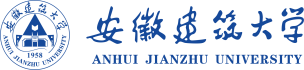 安徽建筑大学听课记录表  教师信息姓名部门学生信息专业班级选课人数时间地点日期节次教室课程信息课程名称课程信息本次授课章节标题教师是否准时到课教师是否考勤师生有无互动师生有无互动教师是否使用智慧教学工具教师是否提前下课学生实到人数学生迟到人数学生有无教材学生有无教材课堂有无玩手机、打瞌睡、聊天情况课堂有无玩手机、打瞌睡、聊天情况课堂有无玩手机、打瞌睡、聊天情况对教师本次课教学的总体评价好　　　　较好　　　　一般　　　　较差　　　　差好　　　　较好　　　　一般　　　　较差　　　　差好　　　　较好　　　　一般　　　　较差　　　　差好　　　　较好　　　　一般　　　　较差　　　　差好　　　　较好　　　　一般　　　　较差　　　　差好　　　　较好　　　　一般　　　　较差　　　　差对学生本次课学习的总体评价好　　　　较好　　　　一般　　　　较差　　　　差好　　　　较好　　　　一般　　　　较差　　　　差好　　　　较好　　　　一般　　　　较差　　　　差好　　　　较好　　　　一般　　　　较差　　　　差好　　　　较好　　　　一般　　　　较差　　　　差好　　　　较好　　　　一般　　　　较差　　　　差教学环境（条件）的总体评价好　　　　较好　　　　一般　　　　较差　　　　差好　　　　较好　　　　一般　　　　较差　　　　差好　　　　较好　　　　一般　　　　较差　　　　差好　　　　较好　　　　一般　　　　较差　　　　差好　　　　较好　　　　一般　　　　较差　　　　差好　　　　较好　　　　一般　　　　较差　　　　差意见或建议（对教师教学、学生学习、教学保障等方面提出意见或建议）（对教师教学、学生学习、教学保障等方面提出意见或建议）（对教师教学、学生学习、教学保障等方面提出意见或建议）（对教师教学、学生学习、教学保障等方面提出意见或建议）（对教师教学、学生学习、教学保障等方面提出意见或建议）（对教师教学、学生学习、教学保障等方面提出意见或建议）听课人签名　　　　　　　　　　　　　　　　　　年　　月　  日签名　　　　　　　　　　　　　　　　　　年　　月　  日签名　　　　　　　　　　　　　　　　　　年　　月　  日签名　　　　　　　　　　　　　　　　　　年　　月　  日签名　　　　　　　　　　　　　　　　　　年　　月　  日签名　　　　　　　　　　　　　　　　　　年　　月　  日